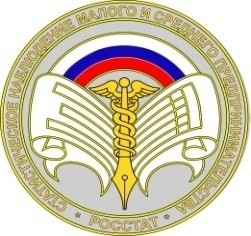 (https://kemerovostat.gks.ru/folder/58570).Пресс-релизУважаемые руководители малых и средних предприятий!Уважаемые предприниматели!Кемеровостат начинает работу по подготовке к проведению сплошного федерального статистического наблюдения за деятельностью субъектов малого и среднего предпринимательства (экономической переписи).В исполнение пункта 5 Федерального закона от 24 июля 2007 г. №209-ФЗ «О развитии малого и среднего предпринимательства в Российской Федерации» Росстатом проводится один раз в пять лет Сплошное наблюдение за деятельностью субъектов малого и среднего предпринимательства (далее - Сплошное наблюдение).Сплошное наблюдение будет проводиться в третий раз в 2021 году по итогам за 2020 год.Целью проведения сплошного наблюдения является получение характеристики экономической деятельности субъектов малого и среднего предпринимательства для повышения качества прогнозирования и выработки системных мер по развитию малого и среднего бизнеса.Малому и среднему бизнесу отводится значительная роль в преодолении последствий кризисных явлений и дальнейшем росте российской экономики. На основе информации, полученной в ходе экономической переписи, будут приниматься государственные решения и программы поддержки.Срок предоставления сведений по формам сплошного наблюдения для малых предприятий и индивидуальных предпринимателейдо 1 апреля 2021 года.Формы для заполнения утверждены приказом Росстата от 17.08.2020 г. №469:для юридических лиц - №МП-сп «Сведения об основных показателях деятельности малого предприятия за 2020 год»;для индивидуальных предпринимателей - №1-предприниматель «Сведения о деятельности индивидуального предпринимателя за 2020 год».Информация предоставляется в районный отдел государственной статистики по месту ведения фактической деятельности организации и индивидуального предпринимателя.Отчеты представляются в электронном виде:с использованием технологии web-сбора на интернет-сайте Росстата (при наличии электронной цифровой подписи);через операторов электронного документооборота;на портале Госуслуг (при наличии подтвержденной учетной записи);Также сохранена возможность личного представления заполненной формы отчета в бумажном виде.Бланки форм и указания по заполнению рассылаться не будут. Они размещены на сайте Росстата по ссылке https://rosstat.gov.ru/small_business# и на сайте Кемеровостата по ссылке https://kemerovostat.gks.ru/folder/58570 Печатный бланк можно получить по запросу, направленному в Кемеровостат.Для среднего бизнеса ничего не меняется - эта группа предприятий в 2021 году отчитается в обычном порядке. Информацию о необходимости предоставления статистической отчетности в Кемеровостат Вы можете получить на интернет-сайте Росстата по адресу: http://websbor.gks.ru.Кемеровостат гарантирует полную конфиденциальность данных и защиту информации, представленной предпринимателями в рамках Сплошного наблюдения.Контакты специалистов: 8 (384 2) 77-83-00 доб. 2204, 8 (384 2) 77-83-00 доб. 2256, 8 (384 2) 77-83-00 доб. 2157.